от  « ___» ______________ 2021 г.  № _____О внесении изменений в постановление Администрации Звениговского муниципального района Республики Марий Эл от 21 июля 2020 года № 771 «Об утверждении Положения о порядке комплектования воспитанниками муниципальных образовательных организаций, реализующих основную общеобразовательную программу дошкольного образования на территории Звениговского муниципального района Республики Марий Эл»        В связи с вступлением в законную силу  Закона Республики Марий Эл от 03.08.2020 N 22-З «О внесении изменения в Закон Республики Марий Эл "Об образовании в Республике Марий Эл" и руководствуясь пунктами 6.1, 6.3, 6.10  Положения об Администрации Звениговского муниципального района Республики Марий Эл, Администрация Звениговского муниципального района Республики Марий Эл ПОСТАНОВЛЯЕТ:           1. Внести следующие изменения в постановление Администрации Звениговского муниципального района Республики Марий Эл 21 июля 2020 года № 771 «Об утверждении Положения о порядке комплектования воспитанниками муниципальных образовательных организаций, реализующих основную общеобразовательную программу дошкольного образования на территории Звениговского муниципального района Республики Марий Эл» (далее постановление):           1)  пункт 4.9.1 приложения к постановлению дополнить  подпунктом 16 следующей редакции:         «-дети медицинских работников медицинских организаций Республики Марий Эл первичного звена здравоохранения и скорой медицинской помощи (Закон Республики Марий Эл от 1 августа 2013 года N 29-З«Об образовании в Республике Марий Эл»).          2) подпункт 2 пункта 7 приложения к постановлению изложить в следующей редакции:               « 2) по достижению воспитанником возраста 7 лет на 1 сентября текущего года.       В исключительных случаях, по достижению воспитанником возраста 7 лет в течение текущего учебного года, допускается пребывание ребенка в образовательной организации  до 8 лет:     - ребенок  с ОВЗ  по при наличии заключения психолого-медико-педагогической комиссии;     - ребенок-инвалид,     - ребенок, не усвоивший программу дошкольного образования по причине пропуска «как часто болеющий ребенок».           2. Настоящее постановление вступает в силу после его официального опубликования в газете муниципального автономного учреждения «Редакция Звениговской районной газеты «Звениговская неделя». Глава  Администрации 					                        В.Е. ГеронтьевГерасимова М.В.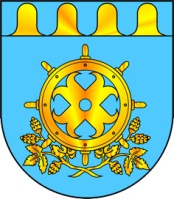 МАРИЙ ЭЛ РЕСПУБЛИКЫН ЗВЕНИГОВОМУНИЦИПАЛ РАЙОНЫН АДМИНИСТРАЦИЙЫНАДМИНИСТРАЦИЯЗВЕНИГОВСКОГО МУНИЦИПАЛЬНОГО РАЙОНАРЕСПУБЛИКИ МАРИЙ ЭЛПУНЧАЛПОСТАНОВЛЕНИЕ